Фото ребёнок делал, сразу скажу ,что они не очень удачные во всех смыслах.   Пальто на самом деле гораздо симпатичнее смотрится на мне.
Отличное качество, цвет красный. Взяла маркировку 44, на параметры 
87-70-92 село отлично, есть запасик в груди и на бёдрах.
Спасибо Вам огромное, Ольга, за отличный сбор, за то, что даёте 
возможность отлично выглядеть при минимальных затратах;-)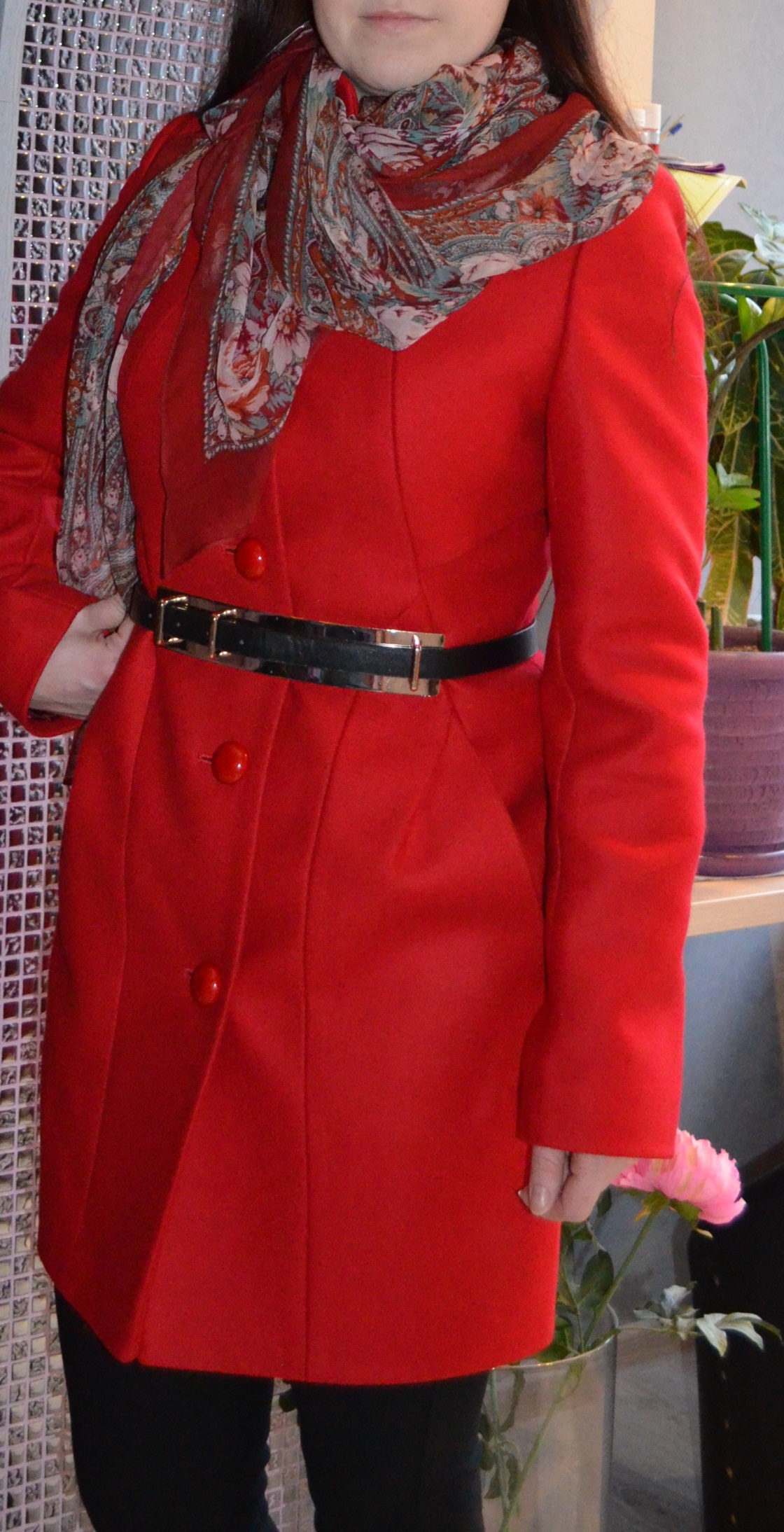 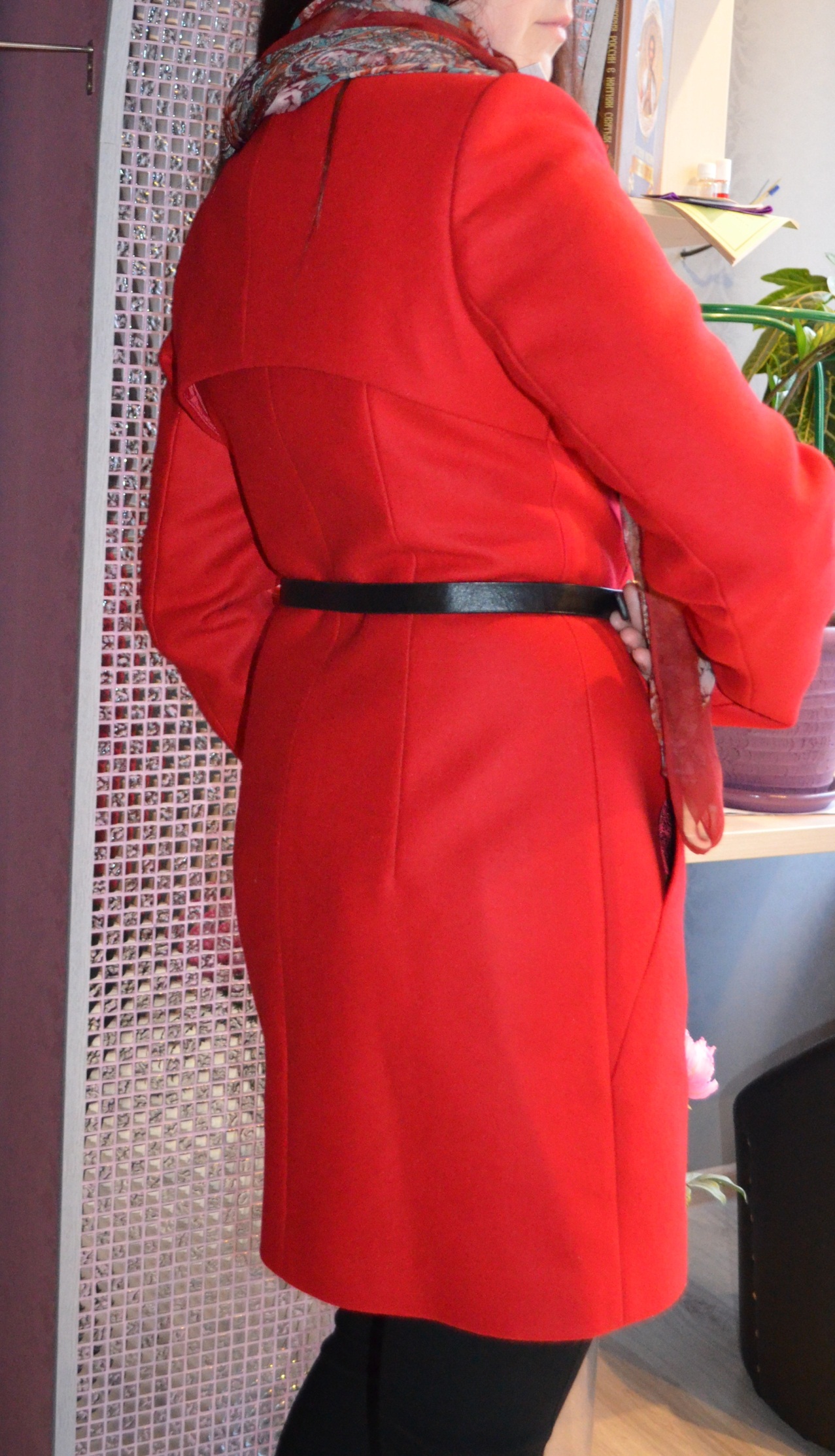 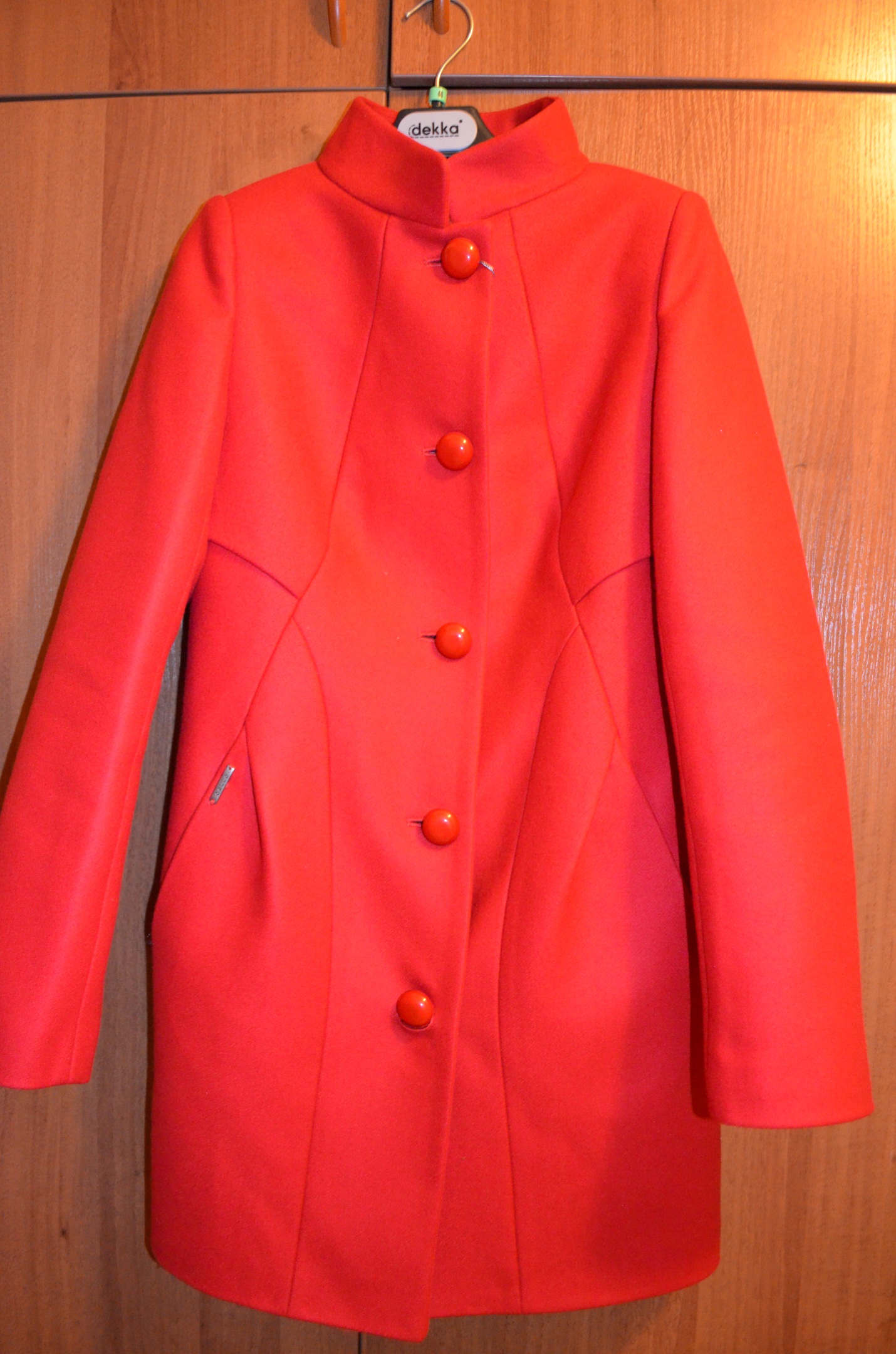 